LA PEPINIERE DES DEUX PLATEAUX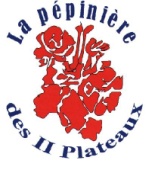 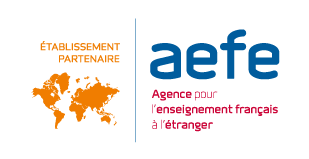 08 BP 1387 ABIDJAN 08Tél : 07.77.88.28.76 Mail : lapepinieredesdeuxplateaux@gmail.comSite : www.lapepinieredeuxplateaux.comNous cultivons ensemble, les fleurs du savoir depuis 1973RENSEIGNEMENTS ANNEE SCOLAIRE 2023/2024DROITS DE SCOLARITEEn cas de désistement, le 1er versement ne sera pas remboursable après le 22 Août 2023.Tout trimestre commencé est dû intégralement.A partir de trois enfants, une réduction est accordée aux familles.DROITS DE CANTINETout mois entamé est dû intégralement et payable d’avance, quel que soit le nombre de jours de classe.Note : Le ticket de repas coûte 5000 CFA pour ceux qui mangent occasionnellement à la   cantine.DROITS DE TRANSPORT SCOLAIREQuartiers desservis : Cocody, II Plateaux, Angré, Riviéra, Plateau, Marcory, Zone 4Tout mois entamé est dû intégralement et payable d’avance (Quel que soit le nombre de jours de classe).4. PIECES A FOURNIR (Pour les nouveaux élèves uniquement) :Un formulaire « Dossier d’inscription » disponible sur le site de l’école (www.lapepinieredeuxplateaux.com) ou au secrétariat1 photo d’identité de l’élève1 fiche d’état civil ou 1 extrait de naissance1 photocopie du carnet de vaccinations1 certificat de radiation de l’école précédenteLe dossier scolaire complet de l’école précédente (livret scolaire ou carnet de notes)5. JOURS DE COURS ET HORAIRESLundi, mardi, jeudi et vendredi : de 07h45 à 11h45 et de 13h45 à 15h45.Le calendrier scolaire est distribué à la rentrée et est consultable sur le site de l’école. (www.lapepinieredeuxplateaux.com).6. LISTES DES FOURNITURES SCOLAIRESA consulter sur le site de l’école (www.lapepinieredeuxplateaux.com) ou à retirer au secrétariat à partir du 15 Juin 2023.7. COURS D’ANGLAISDispensés de la GS au CM2.8. COURS D’INFORMATIQUEDispensés du CE1 au CM2.9. PSYCHOLOGUE ET ORTHOPHONISTEUne psychologue et une orthophoniste sont rattachées à notre établissement. Elles participent aux équipes éducatives qui seront mises en place pour résoudre les problèmes particuliers des enfants.10. INFIRMERIEUne infirmière résidente est disponible toute la journée à l’infirmerie de l’école. Elle fournit les premiers soins et pour les cas plus graves, les accompagne vers la clinique de votre choix. Veuillez remplir précisément la fiche médicale individuelle et confidentielle.11. UNIFORMESMaternelles (TPS – PS – MS) : Filles et garçons : tissu à carreaux bleu turquoise et blanc.Primaires (GS à CM2)Filles : tissu à carreaux bleu marine et blanc. Robes aux genoux (Pas de pantalon ni de short)Garçons : tissu kaki, shorts ou bermuda, (pas de pantalon).Pas de sweat-shirt à capuche.12. ACTIVITES EXTRA – SCOLAIRES  facultativesFootball – Basketball -Handball– Judo – Taekwondo – Travaux manuels (dessin, poterie, peinture) Jeux d’échec – Danse artistique – Théâtre – Boulier – Violon ...etc.13. MANIFESTATIONS DIVERSES :Au cours de l’année scolaire, vous serez conviés à de nombreuses manifestations :La Fête de Noël (décembre)La rencontre parents / enseignant (tous les trimestres)Le Carnaval (février)La semaine de la francophonie (mars)La fête de la musique (juin)LA DIRECTIONTPS – PS MS – CM21er Inscription (non remboursable)250 000250 000Réinscription (non remboursable)100 000100 000MODALITES DE PAIEMENTMODALITES DE PAIEMENTMODALITES DE PAIEMENT1er versement au plus tard le 31 Mai 2023300 000350 0002ème versement au plus tard le 19 septembre 2023395 000410 0003ème versement au plus tard le 28 novembre 2023390 000400 0004ème versement au plus tard le 08 mars 2024285 000320 000InscriptionTotal Annuel5 000 CFA405 000 CFANombre de voyagesInscription  Total Annuel               110 000 CFA240 000 CFA               210 000 CFA410 000 CFA